     GENERAL SPECIFICATIONS of HULL     GENERAL SPECIFICATIONS of HULL     GENERAL SPECIFICATIONS of HULL     GENERAL SPECIFICATIONS of HULLDATE       BOAT MANUFACTURERGodfrey Marine       BOAT MODEL SS 188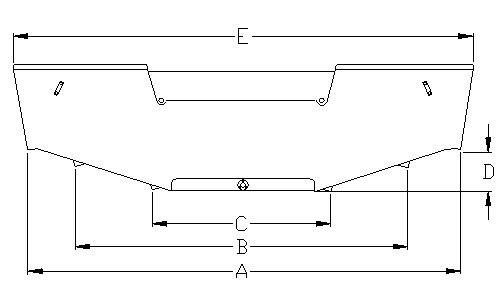        BOAT WEIGHT (DRY) 2,600 lbs.       DEALER NAMEA - BOTTOM WIDTH OF BOAT   86.5”B - OUTER CHINE   53”C - INNER CHINE   27”D - APPROXIMATE RISE OF BOAT   7”Fulcrum point Approx.66” E - BEAM OF BOAT   100.5”( bottom rear transom forward)( bottom rear transom forward)Max Fuel Cap.   36 galG - LENGTH OVERALL   226”Max. Battery(s)2 H - BOW EYE TO TRANSOM/KEEL   206”Max. Fresh Water    13 galI - BOW TO TRANSOM/KEEL   219.5”J - VERTICAL DIMENSIONS   20”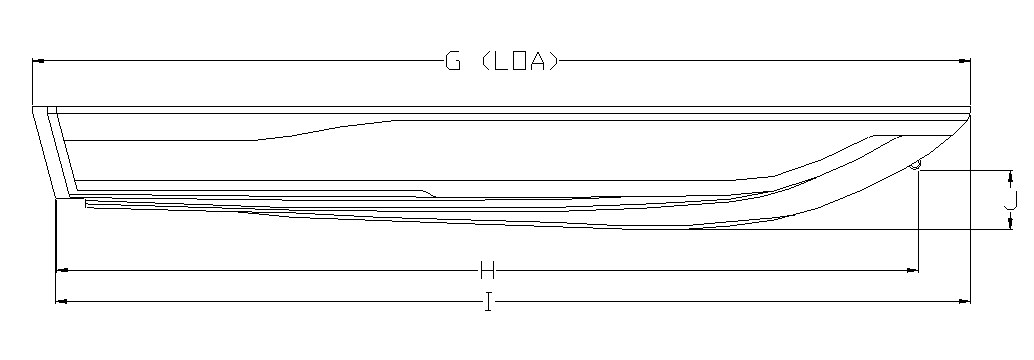 